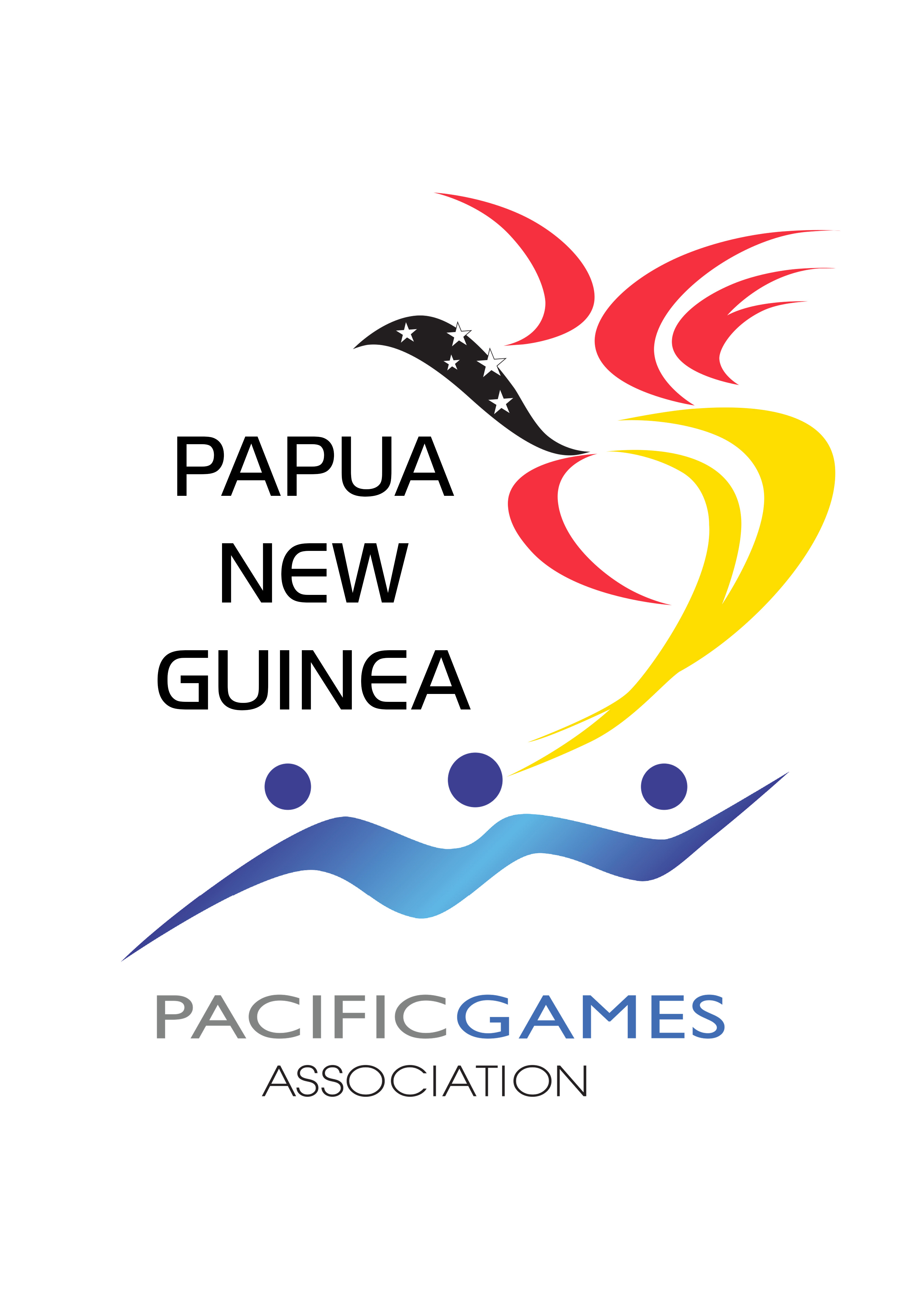 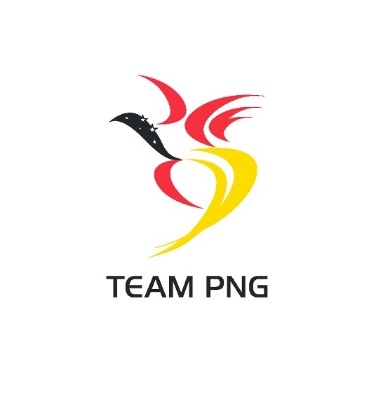 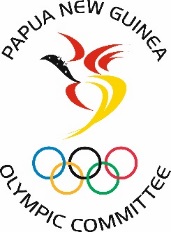 _______________________________________________________________________________________________________________________________________________________General Management Team Nomination FormPlease complete and return to the PNGOC office by Ensure that all relevant documents are attached and copies of passport, 2 reference and soft copy of ID photo are included. Date:  2019 Pacific Games – Samoa, ApiaAvailable to travel:   Yes	 No		Attachments:	 Curriculum Vitae		 References		 Passport bio page (soft copy, please attach on 3rd page of this form)		 ID Photo (soft copy, please attach on 3rd page of this form)__________________________________________________________________________________CANDIDATE DETAILS (as on passport)BACKGROUND Have you previously held a similar position in sports in PNG before:	  Yes	     NoIf “Yes”, please give detailsWhy do you wish to apply for this position?QUALIFICATIONSPREVIOUS HISTORYOther Relevant ExperienceAre you related to any member of the National Federation responsible for any sports on the program of the Games you are applying for?	  Yes		  NoATTACHMENTSCopy of Passport Bio Page		        2.   ID Photo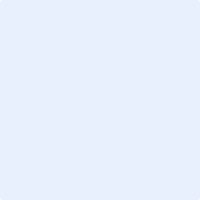 TermsYou agree to continually grow and develop your skills relating to the position you are applying for;You agree that the information you have provided is true and to the best of your knowledge;You will advise the PNGOC should any of the information provided change;This application does not guarantee your selection. Successful appointment will require candidate to sign the Team PNG agreement form and abide by its terms and conditions.Title:First Name:Last Name:Date of Birth:Gender:Address:     ..Suburb:Province:Post Code:Email:Phone:Mobile:Nationality:Country of Passport:Country of Passport:Passport No.:Expiry Date:Expiry Date:POSITION APPLYING FOR:POSITION APPLYING FOR:POSITION APPLYING FOR:POSITION APPLYING FOR:POSITION APPLYING FOR:POSITION APPLYING FOR:  General Manager  General Manager  General Manager  General Manager  Deputy General Manager  Deputy General Manager  Administrative Personnel  Administrative Personnel  Administrative Personnel  Administrative Personnel  Operations Personnel  Operations Personnel  Team Doctor  Team Doctor  Team Doctor  Team Doctor  Physiotherapist  Physiotherapist  Massage Therapists  Massage Therapists  Massage Therapists  Massage Therapists  Photographer/ reporter  Photographer/ reporter  Press Attaché  Press Attaché  Press Attaché  Press Attaché  Sports Psychologist  Sports PsychologistDate of Course:Course Provider:Qualification:      .Date of Course:Course Provider:Qualification:   .Date of Course:Course Provider:Qualification:    .Other Qualifications:Position:       .Team:Year/s     (eg. 1999):Tournaments/ Events:Position:        .Team:Year/s     (eg. 1999):Tournaments/ Events:Position:        .Team:Year/s     (eg. 1999):Tournaments/ Events:If “Yes”, provide name and position: